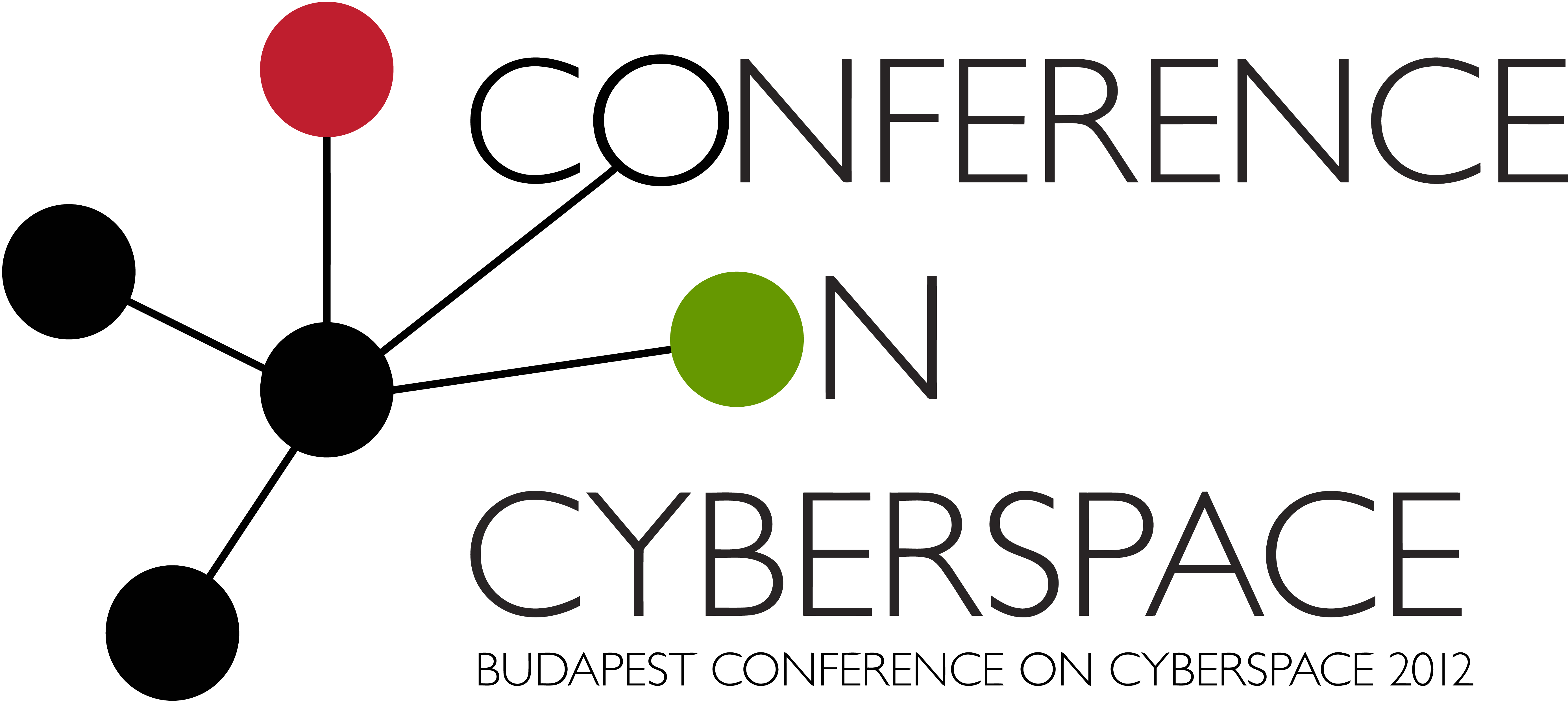 Dear Participant,Please find attached Practical Information on the Budapest Conference on Cyberspace to be organised October 4-5, 2012. We kindly ask you to register as soon as possible (until 10th September at the latest) at the following website:  https://delegations.kar.gov.huUsername:	BCC2012.TDFRO.NGO			Password: 	p6OjrQ6e		To register at the above-mentioned website you will need to provide information on your travel document as well as a passport photo for the conference badge. The photo can either be up-loaded (in jpg, png, gif, bmp format, max.: 480*640 pixel) or taken with a web camera.Please also indicate when registering which panels and workshops you would like to attend. One person can attend several events but please consult the programme of the conference before putting in your request so as to choose where necessary between simultaneous events.For further information please visit our website: www.cyberbudapest2012.huIf you have questions or need some additional information, the Cyber Conference Secretariat (cyberbudapest2012@mfa.gov.hu) is ready to assist you.The Cyber Conference Secretariat